摩根成长先锋混合型证券投资基金2023年第1季度报告2023年3月31日基金管理人：摩根基金管理（中国）有限公司基金托管人：中国建设银行股份有限公司报告送出日期：二〇二三年四月二十一日§1  重要提示基金管理人的董事会及董事保证本报告所载资料不存在虚假记载、误导性陈述或重大遗漏，并对其内容的真实性、准确性和完整性承担个别及连带责任。 基金托管人中国建设银行股份有限公司根据本基金合同规定，于2023年4月20日复核了本报告中的财务指标、净值表现和投资组合报告等内容，保证复核内容不存在虚假记载、误导性陈述或者重大遗漏。 基金管理人承诺以诚实信用、勤勉尽责的原则管理和运用基金资产，但不保证基金一定盈利。 基金的过往业绩并不代表其未来表现。投资有风险，投资者在作出投资决策前应仔细阅读本基金的招募说明书。 本报告中财务资料未经审计。本报告期自2023年1月1日起至3月31日止。§2  基金产品概况§3  主要财务指标和基金净值表现3.1 主要财务指标单位：人民币元注：本期已实现收益指基金本期利息收入、投资收益、其他收入(不含公允价值变动收益)扣除相关费用后的余额，本期利润为本期已实现收益加上本期公允价值变动收益。 上述基金业绩指标不包括持有人认购或交易基金的各项费用（例如，开放式基金的申购赎回费、红利再投资费、基金转换费等），计入费用后实际收益水平要低于所列数字。3.2 基金净值表现3.2.1本报告期基金份额净值增长率及其与同期业绩比较基准收益率的比较1、摩根成长先锋混合A：2、摩根成长先锋混合C：3.2.2　自基金合同生效以来基金累计净值增长率变动及其与同期业绩比较基准收益率变动的比较摩根成长先锋混合型证券投资基金累计净值增长率与业绩比较基准收益率的历史走势对比图(2006年9月20日至2023年3月31日)1．摩根成长先锋混合A：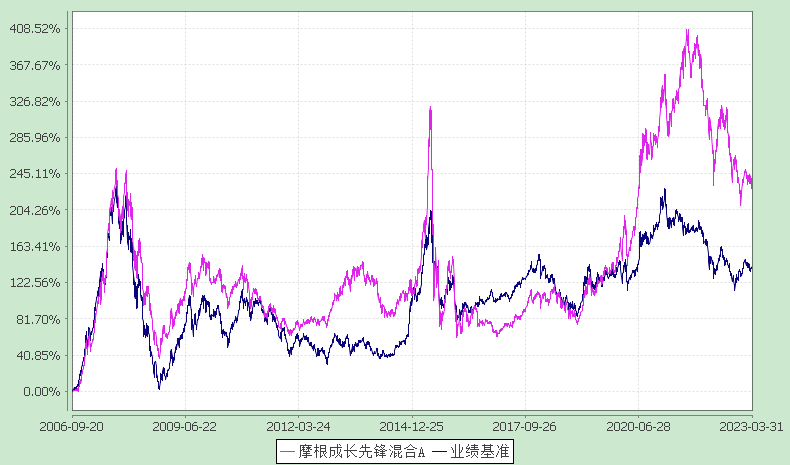 注：本基金合同生效日为2006年9月20日，图示的时间段为合同生效日至本报告期末。本基金建仓期为本基金合同生效日起6个月，建仓期结束时资产配置比例符合本基金基金合同规定。本基金的业绩比较基准于2013年12月7日由原“富时中国A600成长指数×80%+同业存款利率×20%”变更为“沪深300指数收益率×80%+中债总指数收益率×20%”。2．摩根成长先锋混合C：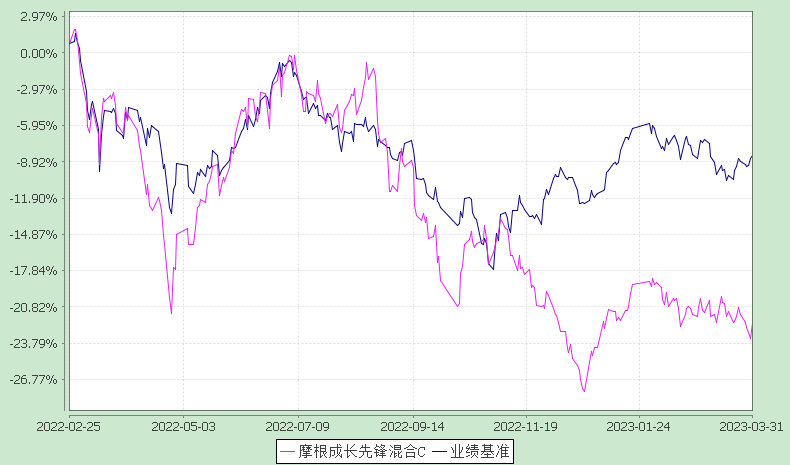 注：本基金自 2022年2月15日起增加C类份额，相关数据按实际存续期计算。本基金建仓期为本基金合同生效日起6个月，建仓期结束时资产配置比例符合本基金基金合同规定。本基金的业绩比较基准于2013年12月7日由原“富时中国A600成长指数×80%+同业存款利率×20%”变更为“沪深300指数收益率×80%+中债总指数收益率×20%”。§4  管理人报告4.1 基金经理（或基金经理小组）简介注：1.任职日期和离任日期均指根据公司决定确定的聘任日期和解聘日期。2.证券从业的含义遵从行业协会《证券业从业人员资格管理办法》的相关规定。4.1.1 期末兼任私募资产管理计划投资经理的基金经理同时管理的产品情况4.2管理人对报告期内本基金运作遵规守信情况的说明在本报告期内，基金管理人不存在损害基金份额持有人利益的行为，勤勉尽责地为基金份额持有人谋求利益。基金管理人遵守了《证券投资基金法》及其他有关法律法规、本基金基金合同的规定。基金经理对个股和投资组合的比例遵循了投资决策委员会的授权限制，基金投资比例符合基金合同和法律法规的要求。4.3 公平交易专项说明4.3.1 公平交易制度的执行情况报告期内，本公司继续贯彻落实《证券投资基金管理公司公平交易制度指导意见》等相关法律法规和公司内部公平交易流程的各项要求，严格规范境内上市股票、债券的一级市场申购和二级市场交易等活动，通过系统和人工相结合的方式进行交易执行和监控分析，以确保本公司管理的不同投资组合在授权、研究分析、投资决策、交易执行、业绩评估等投资管理活动相关的环节均得到公平对待。对于交易所市场投资活动，本公司执行集中交易制度，确保不同投资组合在买卖同一证券时，按照时间优先、比例分配的原则在各投资组合间公平分配交易量；对于银行间市场投资活动，本公司通过对手库控制和交易室询价机制，严格防范对手风险并检查价格公允性；对于申购投资行为，本公司遵循价格优先、比例分配的原则，根据事前独立申报的价格和数量对交易结果进行公平分配。报告期内，通过对不同投资组合之间的收益率差异比较、对同向交易和反向交易的交易时机和交易价差监控分析，未发现整体公平交易执行出现异常的情况。4.3.2 异常交易行为的专项说明报告期内，通过对交易价格、交易时间、交易方向等的分析，未发现有可能导致不公平交易和利益输送的异常交易行为。所有投资组合参与的交易所公开竞价同日反向交易成交较少的单边交易量超过该证券当日成交量的5%的情形：无。4.4 报告期内基金的投资策略和业绩表现说明4.4.1报告期内基金投资策略和运作分析随着疫情影响的消退，市场对经济复苏的预期在今年一季度早期有所提升，但在当前内外部经济环境形势下，较为强劲的复苏存在难度，市场预期也逐步由强复苏向弱复苏调整。从实际跟踪情况看，经济活动从呈现一定复苏态势，但在海外需求偏弱、库存偏高的背景下，外需仍然偏疲软。内需方面，居民出行活动有着较为明显的恢复，地产销售在3月份看到起色，但投资的提升仍有待观察。从股票市场的表现来看，一季度前期对经济复苏有着较高预期，顺周期方向表现较好，但随着市场对经济增速预期的下修，顺周期板块表现开始回落。而一季度后半期，随着新技术或新应用场景带来的投资机会快速吸引市场关注，其中以人工智能驱动的行业板块表现尤为突出。展望后市，我们认为尽管经济处于恢复通道中，但市场对经济增长的预期已经处于较弱的位置，顺周期相关板块下行空间有限，我们将进一步跟踪宏观经济的修正速度，并重点关注其中供需格局较好的行业板块。而在新技术应用方面，我们持续看好数字经济大背景下，数字相关产业在经济结构中变化带来的投资机会，信息化、安全性、数字基建等多重因素叠加的软硬件需求有望在未来几年持续增长，尽管短期市场情绪较高，但相关板块的积极变化仍有望在未来持续提升估值。大消费方面，我们重点关注需求复苏、政策支持的医药细分领域，如中药等，这些领域受宏观经济影响较小，需求恢复刚性较强，且受到政策支持，板块整体估值仍然不高。对于市场关注度较高的国企改革和估值，我们认为结合行业景气度和公司治理的改善可以寻找到较好的投资机会，这类公司治理变化带来的经营效率和财报质量的改善值得关注。4.4.2报告期内基金的业绩表现本报告期本基金A份额净值增长率为:2.83%，同期业绩比较基准收益率为:3.67%本基金C份额净值增长率为:2.67%，同期业绩比较基准收益率为:3.67%。4.5报告期内基金持有人数或基金资产净值预警说明无。§5  投资组合报告5.1 报告期末基金资产组合情况5.2 报告期末按行业分类的股票投资组合 5.2.1报告期末按行业分类的境内股票投资组合5.3期末按公允价值占基金资产净值比例大小排序的股票投资明细
5.3.1报告期末按公允价值占基金资产净值比例大小排序的前十名股票投资明细5.4 报告期末按债券品种分类的债券投资组合本基金本报告期末未持有债券。5.5 报告期末按公允价值占基金资产净值比例大小排序的前五名债券投资明细本基金本报告期末未持有债券。5.6　报告期末按公允价值占基金资产净值比例大小排序的前十名资产支持证券投资明细本基金本报告期末未持有资产支持证券。5.7 报告期末按公允价值占基金资产净值比例大小排序的前五名贵金属投资明细本基金本报告期末未持有贵金属。5.8报告期末按公允价值占基金资产净值比例大小排序的前五名权证投资明细本基金本报告期末未持有权证。5.9 报告期末本基金投资的股指期货交易情况说明本基金本报告期末未持有股指期货。5.10报告期末本基金投资的国债期货交易情况说明本基金本报告期末未持有国债期货。5.11投资组合报告附注5.11.1本基金投资的前十名证券的发行主体中，人福医药集团股份公司（股票代码600079）在报告编制日前一年内曾受到上海证券交易所的处罚。本基金对上述主体所发行证券的投资决策程序符合相关法律法规、基金合同及公司投资制度的要求。除上述股票外，本基金投资的其余前十名证券的发行主体本期未出现被监管部门立案调查，或在报告编制日前一年内受到公开谴责、处罚的情形。5.11.2报告期内本基金投资的前十名股票中没有在基金合同规定备选股票库之外的股票。5.11.3其他资产构成5.11.4报告期末持有的处于转股期的可转换债券明细本基金本报告期末未持有处于转股期的可转换债券。5.11.5报告期末前十名股票中存在流通受限情况的说明本基金本报告期末前十名股票中不存在流通受限情况。5.11.6投资组合报告附注的其他文字描述部分因四舍五入原因，投资组合报告中分项之和与合计可能存在尾差。§6  开放式基金份额变动单位：份§7基金管理人运用固有资金投资本基金情况7.1基金管理人持有本基金份额变动情况无。§8 备查文件目录8.1备查文件目录1、中国证监会批准本基金募集的文件2、摩根成长先锋混合型证券投资基金基金合同3、摩根成长先锋混合型证券投资基金托管协议4、法律意见书5、基金管理人业务资格批件、营业执照6、基金托管人业务资格批件、营业执照7、摩根基金管理（中国）有限公司开放式基金业务规则8、中国证监会要求的其他文件8.2存放地点基金管理人或基金托管人处。8.3查阅方式投资者可在营业时间免费查阅，也可按工本费购买复印件。摩根基金管理（中国）有限公司二〇二三年四月二十一日基金简称摩根成长先锋混合摩根成长先锋混合基金主代码378010378010基金运作方式契约型开放式契约型开放式基金合同生效日2006年9月20日2006年9月20日报告期末基金份额总额693,182,760.53份693,182,760.53份投资目标本基金主要投资于国内市场上展现最佳成长特质的股票，积极捕捉高成长性上市公司所带来的投资机会，努力实现基金资产长期稳健增值。本基金主要投资于国内市场上展现最佳成长特质的股票，积极捕捉高成长性上市公司所带来的投资机会，努力实现基金资产长期稳健增值。投资策略（1）股票投资策略 本基金采取定量分析与定性分析相结合方式，挖掘具有突出成长潜力且被当前市场低估的上市公司，主动出击、积极管理将是本基金运作的重要特色。（2）固定收益类投资策略 本基金以股票投资为主，一般市场情况下，基金管理人不会积极追求大类资产配置，但为进一步控制投资风险，优化组合流动性管理，本基金将适度防御性资产配置，进行债券、货币市场工具等品种投资。 在券种选择上，本基金以中长期利率趋势分析为基础，结合经济趋势、货币政策及不同债券品种的收益率水平、流动性和信用风险等因素，重点选择那些流动性较好、风险水平合理、到期收益率与信用质量相对较高的债券品种。（3）存托凭证投资策略 本基金将根据本基金的投资目标和股票投资策略，基于对基础证券投资价值的深入研究判断，进行存托凭证的投资。（1）股票投资策略 本基金采取定量分析与定性分析相结合方式，挖掘具有突出成长潜力且被当前市场低估的上市公司，主动出击、积极管理将是本基金运作的重要特色。（2）固定收益类投资策略 本基金以股票投资为主，一般市场情况下，基金管理人不会积极追求大类资产配置，但为进一步控制投资风险，优化组合流动性管理，本基金将适度防御性资产配置，进行债券、货币市场工具等品种投资。 在券种选择上，本基金以中长期利率趋势分析为基础，结合经济趋势、货币政策及不同债券品种的收益率水平、流动性和信用风险等因素，重点选择那些流动性较好、风险水平合理、到期收益率与信用质量相对较高的债券品种。（3）存托凭证投资策略 本基金将根据本基金的投资目标和股票投资策略，基于对基础证券投资价值的深入研究判断，进行存托凭证的投资。业绩比较基准沪深300指数收益率×80%+中债总指数收益率×20%沪深300指数收益率×80%+中债总指数收益率×20%风险收益特征本基金是主动型混合型基金，属于证券投资基金的较高风险品种，预期风险收益水平低于股票型基金，高于债券基金和货币市场基金。根据2017年7月1日施行的《证券期货投资者适当性管理办法》，基金管理人和相关销售机构已对本基金重新进行风险评级，风险评级行为不改变本基金的实质性风险收益特征，但由于风险等级分类标准的变化，本基金的风险等级表述可能有相应变化，具体风险评级结果应以基金管理人和销售机构提供的评级结果为准。本基金是主动型混合型基金，属于证券投资基金的较高风险品种，预期风险收益水平低于股票型基金，高于债券基金和货币市场基金。根据2017年7月1日施行的《证券期货投资者适当性管理办法》，基金管理人和相关销售机构已对本基金重新进行风险评级，风险评级行为不改变本基金的实质性风险收益特征，但由于风险等级分类标准的变化，本基金的风险等级表述可能有相应变化，具体风险评级结果应以基金管理人和销售机构提供的评级结果为准。基金管理人摩根基金管理（中国）有限公司摩根基金管理（中国）有限公司基金托管人中国建设银行股份有限公司中国建设银行股份有限公司下属分级基金的基金简称摩根成长先锋混合A摩根成长先锋混合C下属分级基金的交易代码378010015077报告期末下属分级基金的份额总额693,039,559.03份143,201.50份主要财务指标报告期(2023年1月1日-2023年3月31日)报告期(2023年1月1日-2023年3月31日)主要财务指标摩根成长先锋混合A摩根成长先锋混合C1.本期已实现收益-8,001,689.62-2,676.352.本期利润28,551,005.1613,107.023.加权平均基金份额本期利润0.04060.06234.期末基金资产净值984,295,327.90199,685.695.期末基金份额净值1.42031.3944阶段净值增长率①净值增长率标准差②业绩比较基准收益率③业绩比较基准收益率标准差④①－③②－④过去三个月2.83%0.98%3.67%0.68%-0.84%0.30%过去六个月-2.87%1.11%5.07%0.87%-7.94%0.24%过去一年-16.14%1.35%-3.19%0.91%-12.95%0.44%过去三年31.77%1.42%7.83%0.96%23.94%0.46%过去五年64.50%1.39%4.79%1.03%59.71%0.36%自基金合同生效起至今234.33%1.60%140.42%1.34%93.91%0.26%阶段净值增长率①净值增长率标准差②业绩比较基准收益率③业绩比较基准收益率标准差④①－③②－④过去三个月2.67%0.98%3.67%0.68%-1.00%0.30%过去六个月-4.30%1.10%5.07%0.87%-9.37%0.23%过去一年-17.62%1.34%-3.19%0.91%-14.43%0.43%过去三年------过去五年------自基金合同生效起至今-22.15%1.37%-8.43%0.98%-13.72%0.39%姓名职务任本基金的基金经理期限任本基金的基金经理期限证券从业年限说明姓名职务任职日期离任日期证券从业年限说明倪权生本基金基金经理2019-12-27-12年倪权生先生曾任博时基金管理有限公司高级研究员，浙商基金管理有限公司投资经理助理、基金经理/股票投资部副总经理。2019年8月起加入摩根基金管理（中国）有限公司（原上投摩根基金管理有限公司），历任领先组副组长兼资深基金经理，现任国内权益投资部均衡组组长兼资深基金经理。姓名产品类型产品数量（只）资产净值(元)任职时间倪权生公募基金52,763,088,423.982015-03-30倪权生私募资产管理计划154,027,950.962021-04-12倪权生其他组合---倪权生合计62,817,116,374.94序号项目金额(元)占基金总资产的比例(%)1权益投资860,947,211.6084.77其中：股票860,947,211.6084.772固定收益投资--其中：债券--资产支持证券--3贵金属投资--4金融衍生品投资--5买入返售金融资产--其中：买断式回购的买入返售金融资产--6银行存款和结算备付金合计154,147,392.8515.187其他各项资产499,737.160.058合计1,015,594,341.61100.00代码行业类别公允价值（元）占基金资产净值比例（％）A农、林、牧、渔业2,907,912.000.30B采矿业21,815,988.552.22C制造业573,412,004.6658.24D电力、热力、燃气及水生产和供应业--E建筑业57,757,629.605.87F批发和零售业14,435,648.001.47G交通运输、仓储和邮政业--H住宿和餐饮业--I信息传输、软件和信息技术服务业185,849,668.7918.88J金融业--K房地产业--L租赁和商务服务业4,768,360.000.48M科学研究和技术服务业--N水利、环境和公共设施管理业--O居民服务、修理和其他服务业--P教育--Q卫生和社会工作--R文化、体育和娱乐业--S综合--合计860,947,211.6087.45序号股票代码股票名称数量(股)公允价值(元)占基金资产净值比例(％)1002236大华股份1,846,80041,756,148.004.242002063远光软件3,984,96037,259,376.003.783600079人福医药1,333,51835,711,612.043.634000032深桑达A976,36032,278,461.603.285002180纳思达694,21031,114,492.203.166002459晶澳科技498,30028,572,522.002.907600557康缘药业851,70027,279,951.002.778601117中国化学2,745,60025,479,168.002.599000063中兴通讯739,10024,065,096.002.4410300451创业慧康2,071,30022,742,874.002.31序号名称金额(元)1存出保证金454,332.592应收证券清算款-3应收股利-4应收利息-5应收申购款45,404.576其他应收款-7待摊费用-8其他-9合计499,737.16项目摩根成长先锋混合A摩根成长先锋混合C本报告期期初基金份额总额717,676,236.35300,407.36报告期期间基金总申购份额8,316,245.59101,846.35减：报告期期间基金总赎回份额32,952,922.91259,052.21报告期期间基金拆分变动份额--本报告期期末基金份额总额693,039,559.03143,201.50